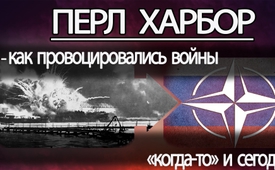 Перл Харбор – как провоцировались войны «когда-то» и сегодня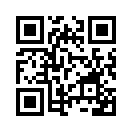 75 лет назад, 7-го декабря 1941 го года произошло нападение японцев на тихоокеанский флот США в Перл Харборе. Президент США Франклин Д. Рузвельт говорил об этом дне, как о «дне позора». На основании этого нападения, во время которого погибло 2.403 человека, США 8 декабря 1941 объявили Японии войну. И спустя несколько дней, 11 декабря, Германия и Италия объявили войну США. Вступление США в войну и повело 7 мая 1945 года к капитуляции Германии и 2 сентября 1945 года к капитуляции Японии.75 лет назад, 7-го декабря 1941 го года произошло нападение японцев на тихоокеанский флот США в Перл Харборе. Президент США Франклин Д. Рузвельт говорил об этом дне, как о «дне позора». На основании этого нападения, во время которого погибло 2.403 человека, США 8 декабря 1941 объявили Японии войну. И спустя несколько дней, 11 декабря, Германия и Италия объявили войну США. Вступление США в войну и повело 7 мая 1945 года к капитуляции Германии и 2 сентября 1945 года к капитуляции Японии. 
Подобным образом затопление британского круизного корабля «Лузитания» немецкой подводной лодкой привело ко вступлению США в Первую мировую войну. Обстоятельства, повлёкшие за собой вступление США в обе Мировые войны и сегодня имеют исключительное значение, ведь за этим просматривается восхождение США к мировой державе. В этой взаимосвязи уместно напомнить американского философа, писателя и литературного критика Джорджа Сантаяну, который сказал: «Те, кто не помнят прошлого, обречены на его повторение». Поэтому Kla-TV взяло 75-ю годовщину Перл Харбора как повод, рассмотреть поточнее вступление США в Первую и Вторую мировую войну. Посмотрите теперь короткую документацию опровержений японскому нападению на Перл Харбор:

https://www.youtube.com/watch?v=GgmLxQuPcNw
Отрывок из документального фильма
Диктор: 
Следующим инструментом для ещё большего контроля и прибыли является война. С момента основания Федерального резервного банка в 1913 году были начаты некоторые большие и малые войн. Наиболее значительными были Первая мировая война, Вторая мировая война и война во Вьетнаме.
Первая мировая война: 
В 1914 году вспыхнули войны в Европе, в основном, между Англией и Германией. Американский народ не хотел иметь ничего общего с этой войной. Соответственно, Вудро Вильсон публично провозгласил американский нейтралитет. Тем не менее, администрация США скрытно искала какую-либо причину, чтобы ввязаться в войну. В известном заявлении госсекретаря США Уильяма Дженнингса Брайана мы читаем: «Крупнейшие банки особенно были заинтересованы в мировой войне из-за безграничных возможностей сделать на этом большую прибыль». Важно понимать, что самое прибыльное для международных банкиров, что могло бы случиться - это война, поскольку она вынуждает страну занимать еще больше денег у банков, уплачивая за это проценты. Главным советником и наставником Вудро Вильсона был полковник Эдвард Хаус, человек, имеющий тесные связи с международными банкирами, которые хотели бы вступить в войну. В подтвержденной беседе между полковником Хаусом, советником Вильсона, и сэром Эдвардом Грейем, министром иностранных дел Англии, о том, как можно вовлечь Америку в войну, Грей спросил: «Что сделают американцы, если немцы потопят круизный лайнер с американскими пассажирами на борту?». Хаус ответил: «Я думаю, через США пронесётся волна возмущения и только этого должно хватить, чтобы ввязать нас в войну». Итак, 7 мая 1915 года корабль под названием «Лузитания» был намеренно, фактически на основании предложения Грея, отправлен в воды, где, как было известно, находились военные корабли Германии. Как и ожидалось, немецкая подводная лодка торпедировала корабль, что привело к взрыву боеприпасов и, в конечном итоге, к смерти 1200 человек. Далее – подробности, чтобы лучше понять, что эта игра была заранее оговорена. Посольство Германии, в действительности, дало объявление в «Нью-Йорк Таймс», чтобы сказать людям, что если они садятся на «Лузитанию», то сами берут на себя риск потому, что корабль, который во время войны под английским флагом идёт из Америки в Англию, подлежит уничтожению. Как и следовало ожидать, потопление «Лузитании» вызвало в американском народе волну возмущения и, спустя короткое время, Америка вступила в войну. Первая мировая война стала причиной смерти 323000 американцев. Джон Дэвисон Рокфеллер получил из этого 200 млн. долларов США прибыли, что в пересчёте на сегодня составляет около 1,9 миллиарда долларов США. Не говоря уже о военных расходах в 30 миллиардов долларов, понесенных Соединенными Штатами, из которых большая часть была заимствована из Федерального резервного банка под проценты, что ещё больше увеличило прибыль международных банкиров.
Вторая мировая война: 
7 декабря 1941 года Япония напала на американский флот в Перл-Харбор, что послужило спусковым механизмом для вступления США в войну. Президент Франклин Д. Рузвельт заявил: «Это войдёт в историю как день позора». Это был действительно день позора, но не из-за предполагаемого внезапного нападения на Перл-Харбор. Спустя 60 лет и согласно дополнительной информации, становится ясно, что о нападении на Перл-Харбор не только было известно заранее, но более того, оно было преднамеренным и спровоцированным. Рузвельт, чья семья с восемнадцатого столетия являлась банкирами Уолл-стрит, чей дядя Фредерик входил в состав первой Федеральной резервной системы, был благосклонен к потребностям международных банкиров. А этой потребностью было вступить в войну, потому что, как мы уже видели для международных банкиров нет ничего выгоднее, чем война. 
Запись в дневнике военного министра Рузвельта Генри Стимсона от 25 ноября 1941 года зафиксировала разговор между ним и Рузвельтом: «Стоял вопрос, как нам подтолкнуть их к тому, чтобы они сделали первый выстрел. Желательно было, чтобы именно японцы сделали бы это первыми, дабы не возникло сомнения о том, кто агрессор». В течение нескольких месяцев до Перл-Харбор Рузвельт сделал почти все, чтобы досадить японцам своей агрессивной позицией. Он остановил весь американский экспорт нефти в Японию, заморозил все имущество японцев в США, публично предоставил националистическому Китаю государственные кредиты, а Британии военную помощь. Обе страны были врагами японцев во время Второй мировой войны, что, кстати, нарушало международное военное право. 4 декабря, за три дня до нападения, австралийская разведка сообщила Рузвельту о движущейся в направлении Перл-Харбор японской боевой группе. Рузвельт проигнорировал сообщение. И, как ожидалось и было позволено, Япония напала на Перл-Харбор 7 декабря 1941 года, где погибло 2400 солдат. До Перл-Харбор 83% американского населения не хотело иметь ничего общего с войной. После нападения на Перл-Харбор миллион человек записались добровольцами на военную службу.

Позвольте нам обобщить: 
1. Мировая война:
– При потоплении «Лузитании» были 1.200 человек планомерно посланы на смерть, чтобы натравить население США для войны против Германии
– 323.000 американских солдат погибло в 1 мировой войне
– Но Рокфеллер, напротив, заработал на этой войне 200 миллионов долларов (сегодня это 1,9 миллиардов долларов).

2. мировая война:
– Президент Рузвельт сделал всё, чтобы возбудить Японию для первого военного удара, чтобы не было сомнения, кто здесь агрессор
– Поставки нефти были остановленны и японские активы в США заморожены
– Китай получил поддержку через государственные кредиты, а Англия получила военную помощь. Обе страны были в состоянии войны с Японией.
–На Перл Харборе было пожертвованно 2.403 человека политическим и экономическим интересам, чтобы обмануть население США и склонить их к войне. 

По этому шаблону и сегодня ещё обходятся с мнимыми противниками войны. Если сравнить провокации против Японии перед нападением на Перл Харбор с сегодняшним поведением США и ЕС по отношению к России, то они почти идентичны: 
– Российские счета за границей замораживают
– Накладываются торговые санкции против России
– Враждебное России украинское правительство президента Петра Порошенко поддерживается.
– НАТО проводит целенаправленную политику окружения России строительством военных баз в граничащих с Россией странах.
Для этого посмотрите ещё документацию „НАТО-заговор — сравнение 9/11 с политикой окружения России“ (www.kla.tv/9027 ).

Но Россия ещё не позволила себя спровоцировать, и ещё не поздно предотвратить эскалацию. Необходимо разоблачить истинных разжигателей войны – их провокации, подготовку к войне и военную ложь. Только так можно помешать второму Перл Харбору. Поэтому, дорогие зрители, распространяйте эти взаимосвязи дальше. Большое спасибо.от hag.Источники:www.youtube.com/watch?v=GgmLxQuPcNw
www.deutsche-schutzgebiete.de/lusitania.htm
http://alles-schallundrauch.blogspot.de/2007/12/pearl-harbor-wurde-geopfert.html
http://info.kopp-verlag.de/hintergruende/enthuellungen/gerhard-wisnewski/hiroshima-und-pearl-harbor-betrug-luege-intrige-und-verrat.htmlМожет быть вас тоже интересует:---Kla.TV – Другие новости ... свободные – независимые – без цензуры ...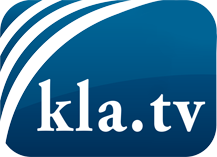 О чем СМИ не должны молчать ...Мало слышанное от народа, для народа...регулярные новости на www.kla.tv/ruОставайтесь с нами!Бесплатную рассылку новостей по электронной почте
Вы можете получить по ссылке www.kla.tv/abo-ruИнструкция по безопасности:Несогласные голоса, к сожалению, все снова подвергаются цензуре и подавлению. До тех пор, пока мы не будем сообщать в соответствии с интересами и идеологией системной прессы, мы всегда должны ожидать, что будут искать предлоги, чтобы заблокировать или навредить Kla.TV.Поэтому объединитесь сегодня в сеть независимо от интернета!
Нажмите здесь: www.kla.tv/vernetzung&lang=ruЛицензия:    Creative Commons License с указанием названия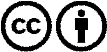 Распространение и переработка желательно с указанием названия! При этом материал не может быть представлен вне контекста. Учреждения, финансируемые за счет государственных средств, не могут пользоваться ими без консультации. Нарушения могут преследоваться по закону.